Занятие в старшей группе компенсирующей направленности «Геометрия – это интересно».    Воспитатель Пирогова М.Е.Цель:
- совершенствовать знания о геометрических фигурах и форме предметов;
Задачи:- закреплять знания о геометрических фигурах;- сформировать, опыт самоконтроля; - упражнять в решении логических задач и задач на смекалку;- развивать внимание, память, речь, фантазию, воображение, логическое мышление, творческие способности, инициативность;- воспитывать положительную мотивацию к учению, интереса к математике;- воспитывать доброжелательного отношения друг к другу.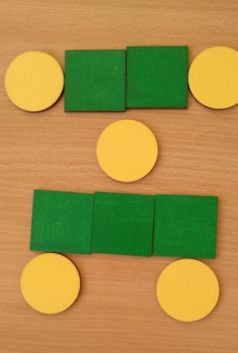 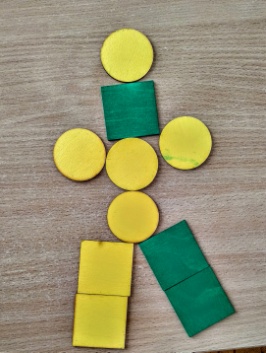 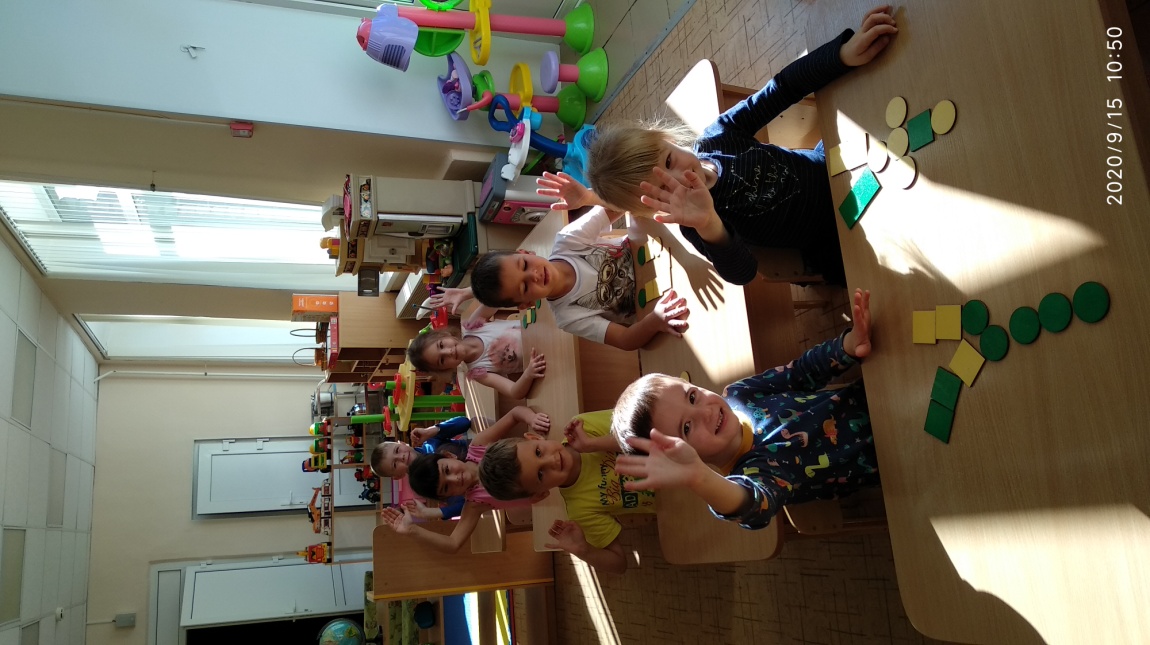 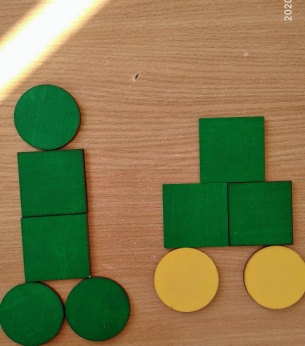 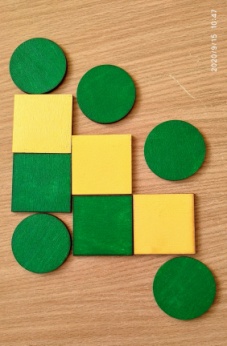 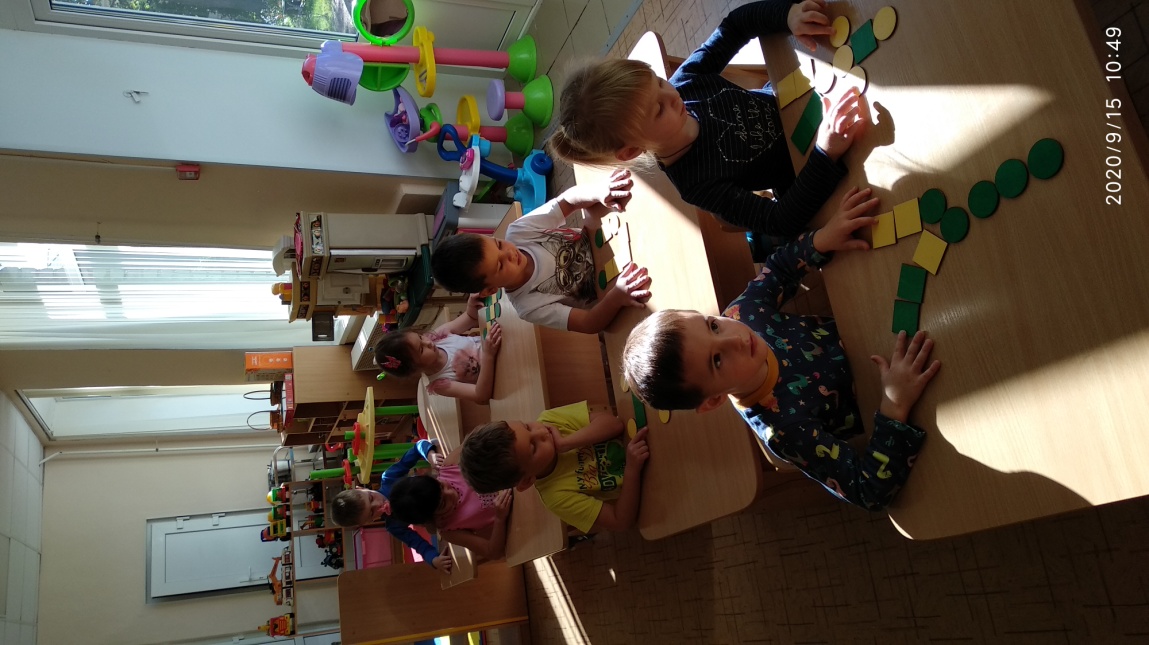 